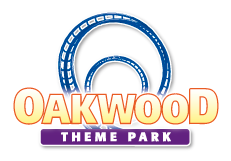 Oakwood’s Theme Park seeks Ride OperatorSeasonal Fix Term Contract runs from JUNE 2019 to OCTOBER 2019£6.15/£7.70/£8.21 per hour Oakwood Theme Park is located in the idyllic setting of Pembrokeshire West Wales and is currently recruiting for its 2019 seasonal staff.  We are looking for motivated and proactive individuals to join our seasonal teams to deliver a safe and unforgettable day out for all our visitors. Hours of work will vary according to the needs of our unique business, so a flexible approach is definitely required.  This role is predominantly day based, with some evening work required to cater for our late night openings.  Regular weekend and bank holiday working are a requirement of the job.   The Role If you are hardworking, safety conscious and a reliable individual who enjoys working outdoors, then join our team as a Ride Operator at Oakwood Theme Park!  We are seeking diligent and attentive Ride Operators who will be responsible for the safe operation of a given ride or series of rides throughout the park.  As an active team member, you will also be in direct and continuous interaction with our guests and so just as importantly as maintaining a safe environment you will deliver the greatest possible customer service by interacting in a fun, creative and positive manner at all times. About YouPrevious customer service experience from any customer based background will stand you in good stead.  We’re looking for the right attitude, good communication skills and a personality that will put a smile on our gut’s fac throughout their visit!  Although not sential a first aid at work certificate would be dirable. Apply Now!To apply, please send your up-to-date CV and completed application form you can find this on or website: www.oakwoodthemepark.co.uk or: https://www.asproparks.com/wp-content/uploads/2017/05/SUMMER-Application-Form-2017.pdf to:Seasonal Recruitment 2019Oakwood Theme ParkNarberth Pembrokeshire SA67 8DE -OR email: recruitment@oakwoodthemepark.co.uk Please note 
Due to competition for these positions priority will be given to applications that are completed fully and those with whose availability matches.Oakwood Theme Park is an Equal Opportunities Employer We do recognize the time and effort it takes to apply for a position, but as an employer of choice we receive a high volume of applications and in the interests of economy, Aspro UK does not notify candidates who have been unsuccessful in their application; consequently if you have not heard from us within 4 weeks of the closing date, please assume that you have not been successful on this occasion.Work Location: Oakwood Theme Park, Canaston Bridge, Narberth, Pembrokeshire, SA67 8DE